27 января в нашем детском саду в разновозрастной группе прошёл конкурс чтецов, посвящённый самому удивительному, прекрасному времени года, под названием «Зимушка-зима». В конкурсе принимали участие дети четырех возрастных категорий: дети 3-4 года, 4-5 лет, 5-6 лет и 6-7 лет. Участников было немало, все показали умение рассказывать стихотворение в соответствии с возрастными и индивидуальными возможностями. Победителями возрастных категорий стали:3-4 года – Мальцева Светлана, 4-5 лет – Нечаев Кирилл, 5-6 лет – Нечаева Вероника, 6-7 лет – Беспятых Тимофей.  Они награждены дипломами победителей конкурса и сладкими подарками.  Всем остальным вручены грамоты участников конкурса, а также сладкие подарки.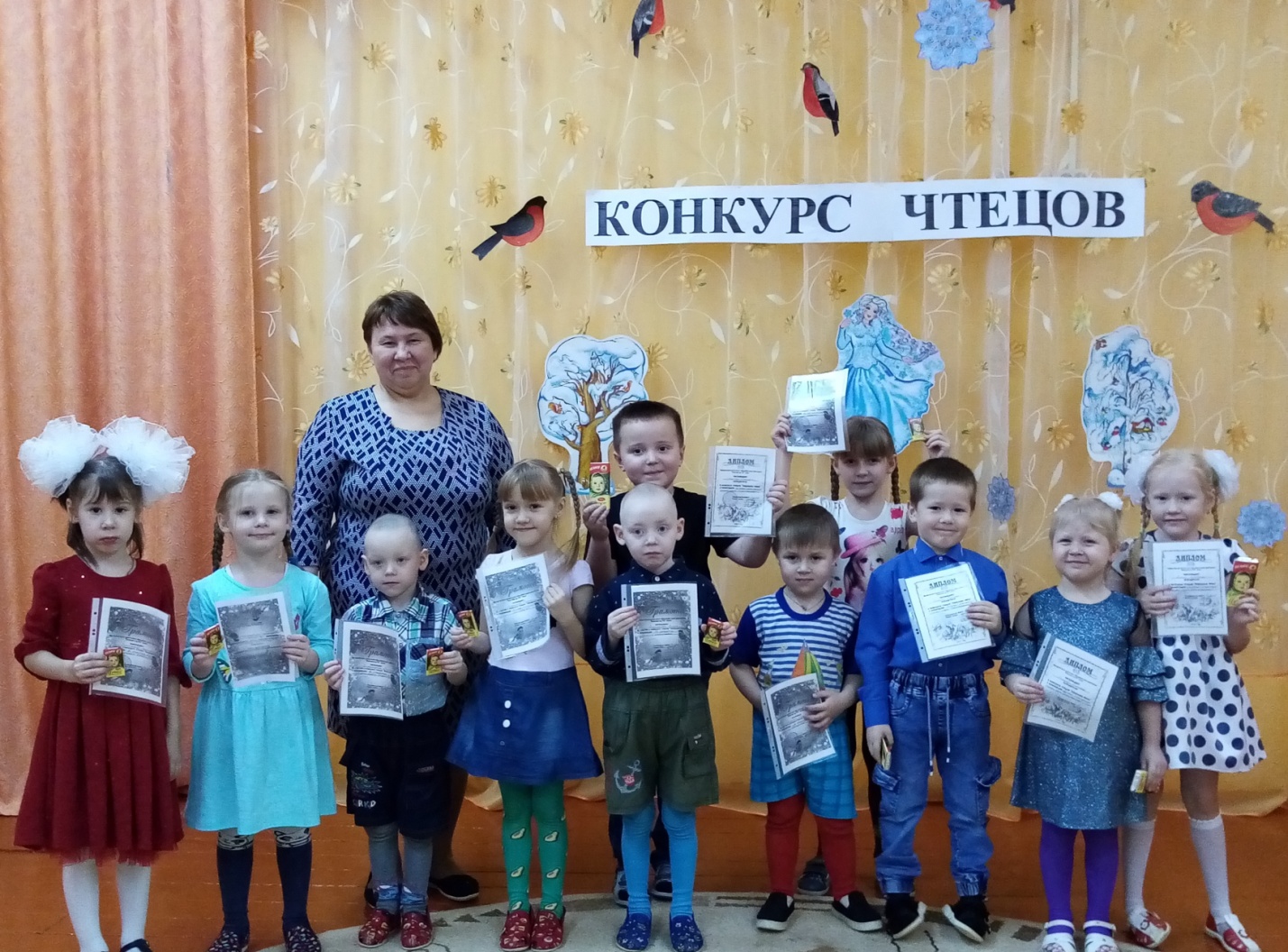 